16.09.2019 Экспертные заключения, предложения к проекту направлять в администрацию муниципального образования поселок Боровский в течение 7 дней до 23.09.2019 (в течение 7 дней со дня размещения проекта – 16.09.2019) по адресу: п. Боровский, ул. Островского, д.33, 2 этаж, кабинет 3 (приемная)  и по электронной почте: borovskiy-m.o@inbox.ru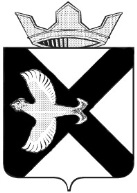 БОРОВСКАЯ ПОСЕЛКОВАЯ ДУМАРЕШЕНИЕ___________ 2019г.                                                                                   № ___			рп. БоровскийТюменского муниципального районаРуководствуясь Уставом муниципального образования поселок Боровский, в целях повышения  эффективности использования муниципального имущества, Боровская поселковая ДумаРЕШИЛА:Признать утратившим силу решение Боровской поселковой Думы от 29.07.2009 №62 «Об утверждении положения «О порядке и условиях страхования муниципального имущества муниципального образования поселок Боровский».2. Опубликовать настоящее решение в газете "Боровские вести" и разместить на официальном сайте администрации муниципального образования поселок Боровский http://www.borovskiy-adm.ru/.3. Настоящее решение вступает в силу с момента его опубликования.Контроль за исполнением настоящего решения возложить на постоянную комиссию Боровской поселковой Думы по экономическому развитию, бюджету, финансам, налогам, местному самоуправлению и правотворчеству.Глава муниципального образования                                            С.В.СычеваПредседатель Думы                                                                           А.А.Квинт